Handout - Law of reflection and Snell’s law    By Tian, Sam, Jessica, Oliver and Michael Law of reflection LabPurpose:To investigate and prove the relationship between angle of incidence and angle of reflection (law of reflection), image distance and object distance, image height and object height. HypothesisThe incident angle and the reflective angle should be the same, since we are using a plane mirror. The constant relationship also holds true between image distance and object distance, image height and object height. 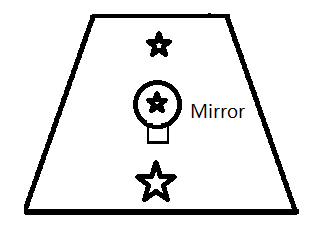 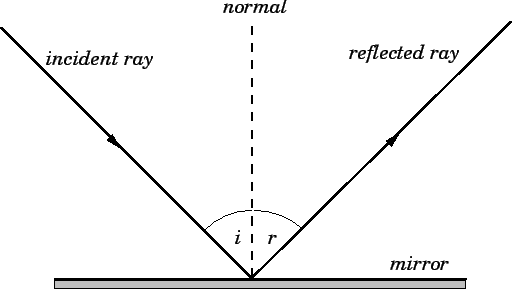 EquipmentLaser pointer		Using laser pointer, we can find out the starting and ending point of the light, which can help us to find out the path taken by the laser. Protractor	Helps us to draw the angle sheet, which helps us to align the laser so we   know the incident angle and reflective anglePC and phone		With strong technology, we can analyze the photo taken by phone. ProcedureReflection (Laser pointer): Set up the mirror; draw the protractor sheet; Set the mirror and the protractor sheet perpendicular.Use the laser to build the incidence which is coincident with the line of angle 45°.Check the laser pointer that is coincident with the vertex of the angle. The hypothesis is that the angle of reflection is the same of the angle of incidence. The reflection is coincident with the line of angle 45° (135°)  on the opposite side. Reflection (Mirror image):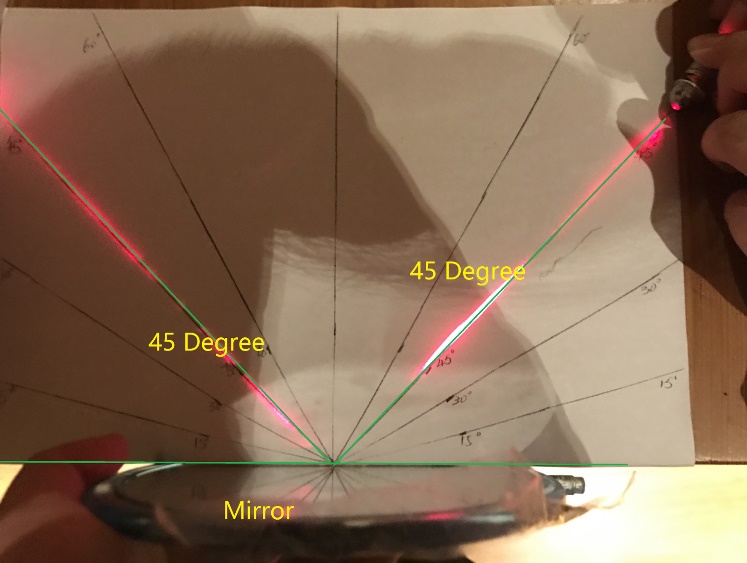 Set up the mirror in the middle of the table.Put one hand on the incidence side. Measure the distance from the hand and the mirror. Take a photo.Put the other hand on the reflection side (the other side of the mirror). Get rid of the mirror. With the same posture, take a photo. Use the software to compare the reflection and the real hand. The hypothesis is that the image depth and height should be the same. 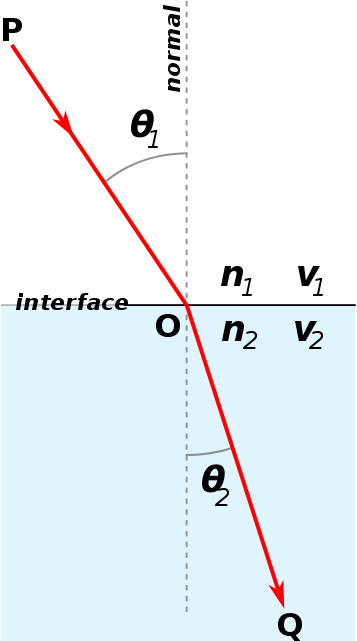 Snell’s Law (Law of Refraction) 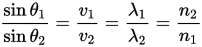 PurposeThe term “refraction”  in physics refers to a set of procedures used to identify relationship between angle of incidence and angle of reflection.  To determine the unknown, investigators are asked to carry out tests for the refraction angle on the materials separately. HypothesisWhen a light ray hits another medium, it changes direction. The angle of refraction is smaller than the angle of incidence. Using snell’s law, we can calculate the refractive index of water (1.3), glass (1.5) and plastic (1.5). EquipmentLaser pointer		Using laser pointer, we can find out the start and end point of the light, which can help us to find out the line and angle. Ruler			Ruler is the point tell us where is ending point if no refraction take place. 			So we can find out the difference betweenPC and phone		With strong technology like logger pro, we can analysis the photos takeby phone.  Water tank		Any glass container that has big opening is good. Glass			Thick, large, cubic glass can be a great choice. Plastic product	Thick plastic measuring device will be good. ProcedureRefraction (Air-plastic Laser point)Set up the plastic protractor. Put a piece of paper beneath the protractor. Use the laser to set an angle of incidence with 30°.Take a photo. Use the loggerpro. Determine the angle of refraction which is 43.91°. 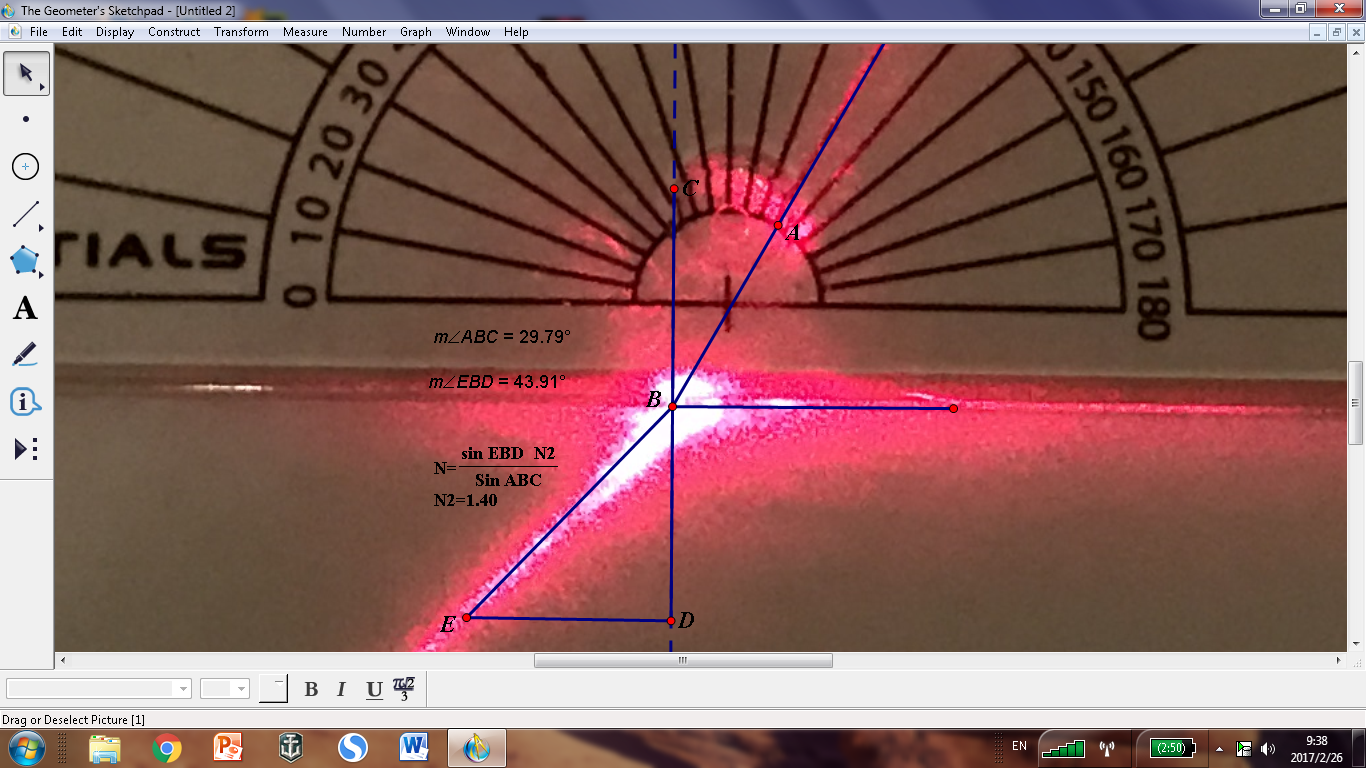 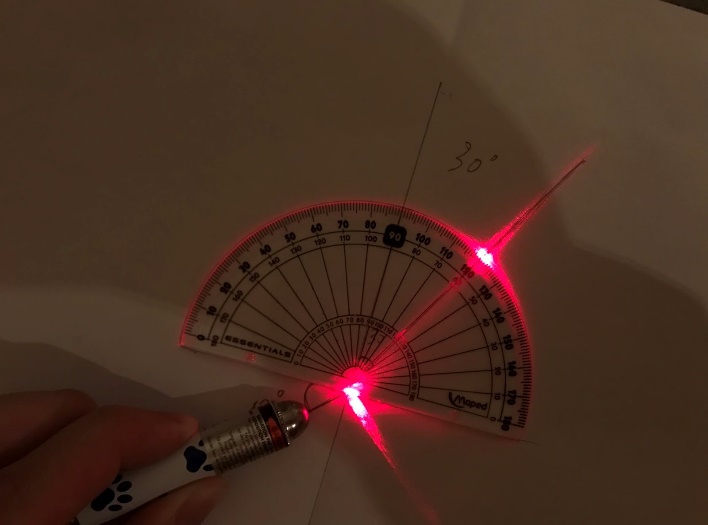 Refraction (Air-water)Fill tub with waterUsing protractor measure angles at 0°,10°,20°,30°Note down where the laser hits the grid paper in tableUsing the distances noted down on the grid paper and the height of the water to determine angle of refractionUsing the equation of Snell’s Law to calculate n for water and then average or the n values.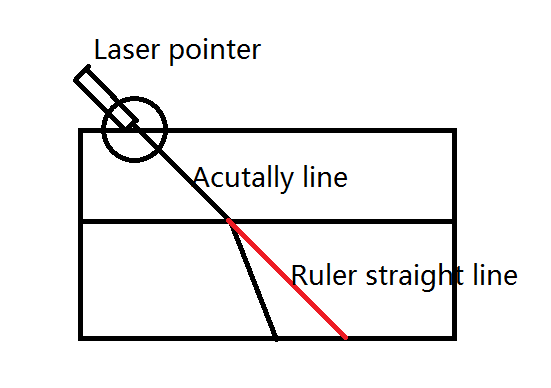 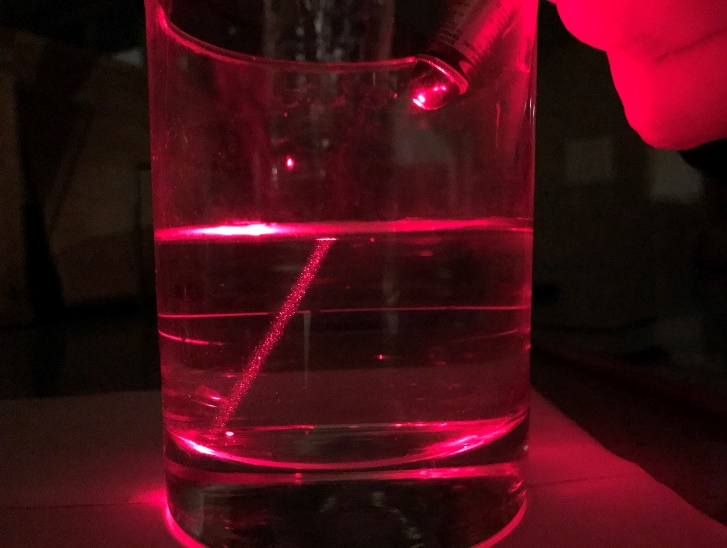 Alternatively, we can take a picture as below and measure the angle on logger pro software. 
 Rise/Run=85/125=0.68                    0.68*-166=-112.88 (Black line ending point)X=-112.88+89(Blue line ending point)=-23.88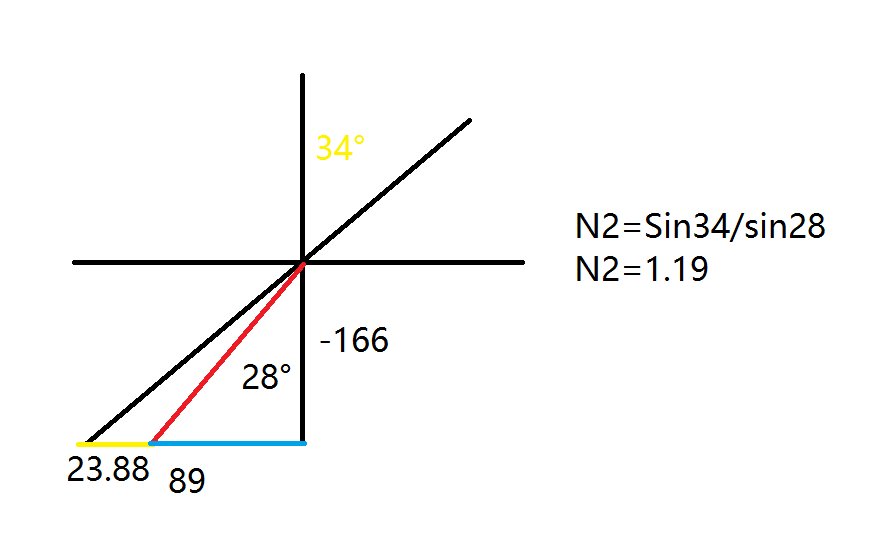 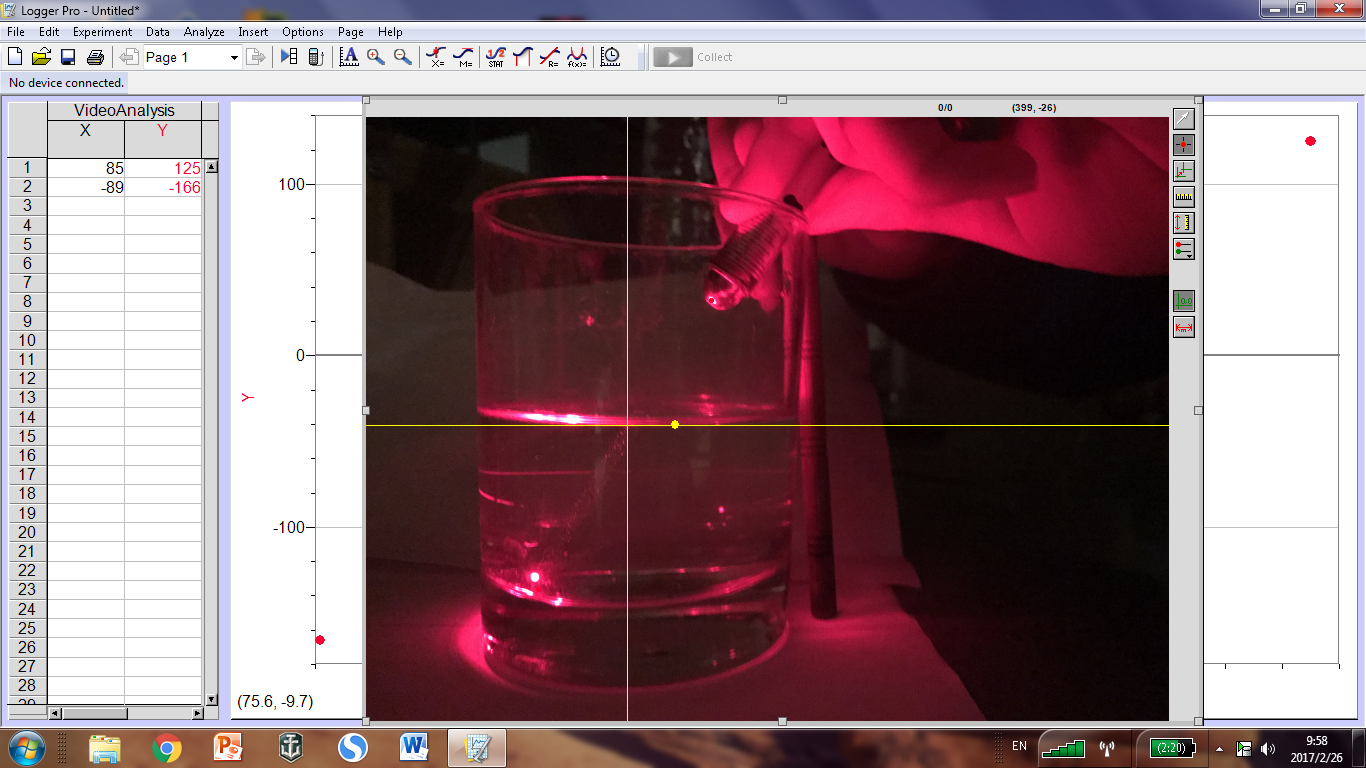 Refraction (Air-glass)Use the block of the glass. Put a piece of paper underneath the glass block.Use the laser to set the incidence point. Use the pencil to plot the incidence point. Draw a line coincident with the incidence line. Plot the refraction point. Draw the line coincident with the two-time refraction line. Connect the incidence point and the refraction point. Take a photo. Complete the tracing on the paper to find the angle of incidence and refraction. 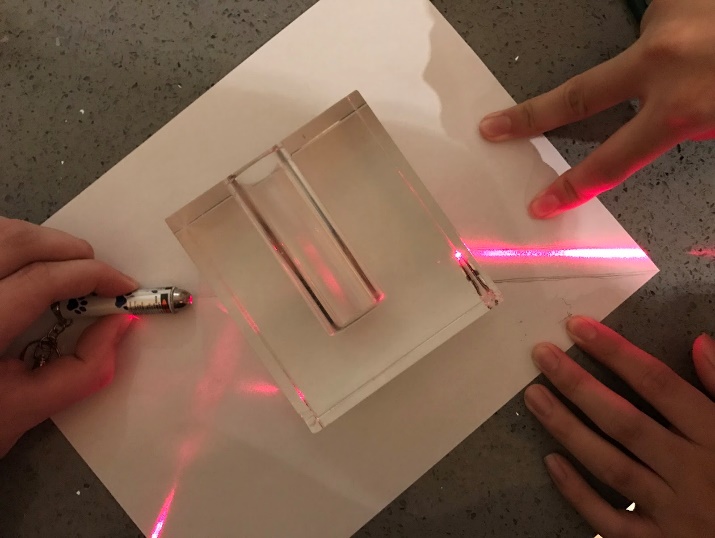 n1sin(i) = n2sin(r)n2 = sin(i)/sin(r)n2 = sin(32 °)/sin(23 °)n2  = 1.36 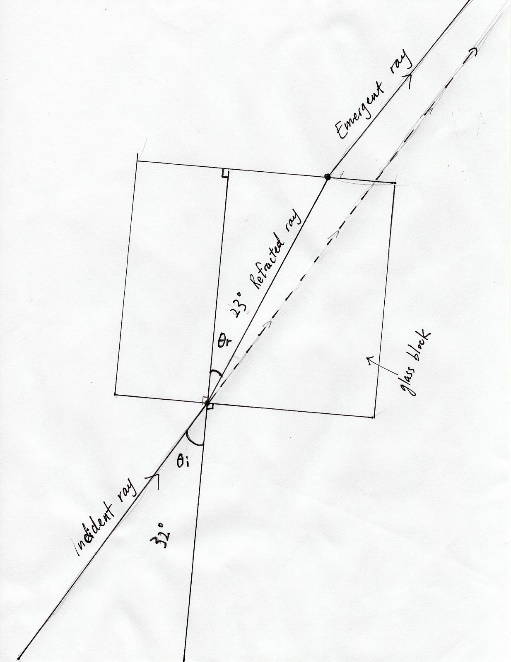 DataAngle of IncidenceAngle of RefractionAngle of ReflectionImage HeightImage DistanceReflection (Laser Point)45°-45°--Reflection (Mirror Image)---Same as object heightSame as object distanceRefraction Air-plastic44°30°30°--Refraction Air-water (Laser Point)10°20°30°9°14°21°---Refraction (Air-glass)32°23°---